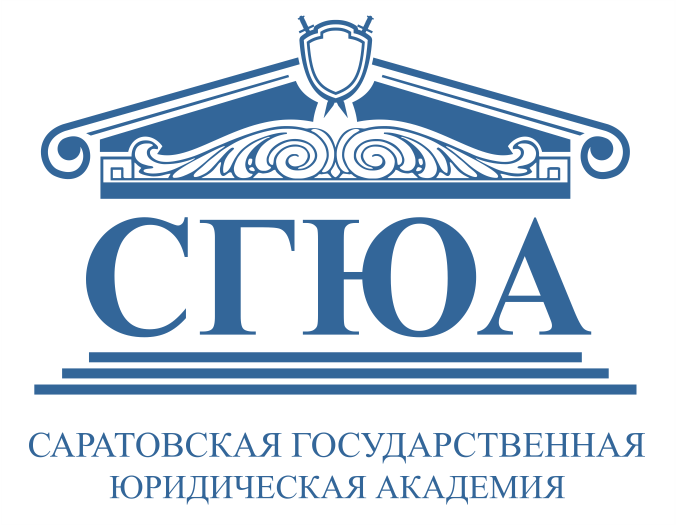 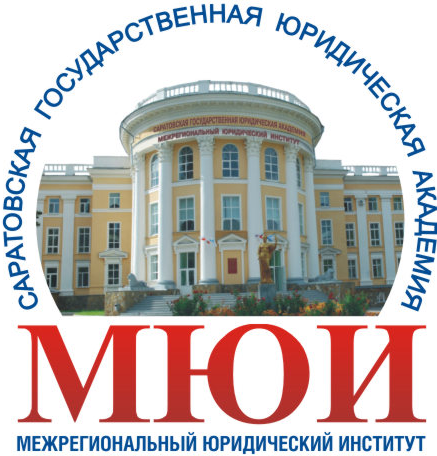 ФГБОУ ВО «САРАТОВСКАЯ ГОСУДАРСТВЕННАЯ ЮРИДИЧЕСКАЯ АКАДЕМИЯ»МЕЖРЕГИОНАЛЬНЫЙ ЮРИДИЧЕСКИЙ ИНСТИТУТИнформационное письмоУважаемые коллеги!Приглашаем Вас принять участие в X Всероссийской научнойстуденческой конференции«Современные правовые проблемы: взгляд студентов», приуроченной к 20-летию Института, 1 декабря .Цель конференции – обобщить перспективные идеи студентов по решению современных проблем в сферах нормотворчества, правоисполнения и правоприменения.На конференции планируется работа следующих секций:Административное и муниципальное правоГражданский и арбитражный процессГражданское правоИнформационные технологии и правоКонституционное правоКриминалистикаПредпринимательское правоСудебная экспертизаТеория государства и праваТрудовое правоУголовное правоУголовный процессЭкологическое и земельное правоЮридические клиники в образовательном процессе современной РоссииКонференция будет проводиться 1 декабря . Форма участия – очная. Место проведения: Саратов, Молодежный проезд, 4 «а». Время регистрации участников – 9.00-10.00. К участию в конференции приглашаются студенты юридических вузов и факультетов, интересующиеся заявленной тематикой. Допускается участие только в одной секции.Для участия в конференции необходимо до 20 ноября . прислать на электронную почту nso.mui@mail.ru отдельными файлами:-заявку (Приложение 1) (Фамилия-З.DOC);-тезисы доклада (Фамилия-Т.DOC).В «Теме» электронного письма указать – конференция 1 декабря . Присланные для участия в конференции материалы будут проходить конкурсный отбор. Все принятые к участию в конференции работы проверяются в системе «Антиплагиат». Оригинальность работы должна составлять 
не менее 60%. В случае успешного прохождения конкурса на указанный в заявке электронный адрес будет выслано приглашение до 22 ноября .Контактное лицо – председатель НСО МЮИ СГЮА Ковальчук Динара. Телефон: 8-919-838-89-63. Электронная почта: dinara_knb@mail.ru По итогам конференции планируется издание сборника лучших научных студенческих работ.Официальная группа X Всероссийской научной студенческой конференции «Современные правовые проблемы: взгляд студентов» «Вконтакте» URL: vk.com/nso_mui_sgyaТребования к оформлению тезисов:Объем тезисов не должен превышать 2-х страниц формата А4, включая ФИО автора, информацию о месте учебы, научном руководителе. Текстовый редактор – Microsoft Word; Параметры страницы (поля): верхнее, нижнее, правое, левое – ;Шрифт Times New Roman; 14 кегль; Межстрочный интервал – 1; Выравнивание текста – по ширине; Абзацный отступ – 1,25; Сноски размещаются постранично (шрифт сносок – Times New Roman, 10pt, межстрочный интервал сносок – 1, выравнивание по ширине)Фамилия и инициалы (выделяются жирным шрифтом), место учебы, научный руководитель выравниваются по левому краю. Название выравнивается по центру и выделяется жирным шрифтом. (Приложение 2). Приложение 1Заявка на участие в X Всероссийской научной студенческой конференции «Современные правовые проблемы: взгляд студентов»,приуроченной к 20-летию ИнститутаПриложение 2Образец оформления тезисовИванов И.И.Межрегиональный юридический институт ФГБОУ ВО «Саратовская государственная юридическая академия»Научный руководитель: к.ю.н., доцент Сидоров И.И.Межотраслевое взаимодействие и его принципы      	Текст тезисовФИО участника (полностью)Название вуза (институт, факультет)КурсСекция, на которой планируется выступлениеТема выступленияНаучный руководитель, ученая степень, ученое званиеАдресКонтактный телефон участникаE-mail участникаСтраница «ID» соцсети («ВКонтакте», «Facebook» - если имеется)